Mayflower HomeschoolersA Roman Catholic Independent Homeschool Support Group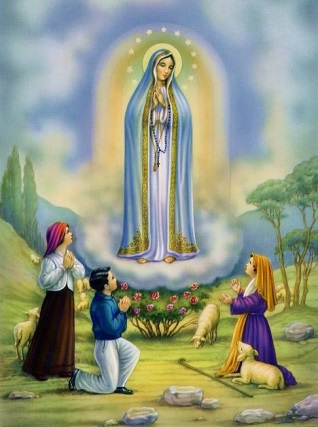 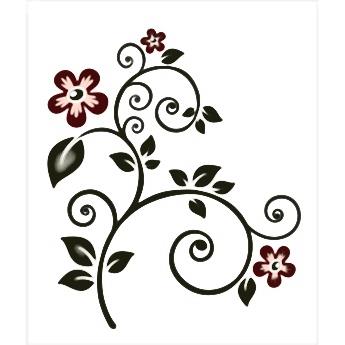 Under the Patronage of Our Lady of Fatimawww.mayflowerhomeschoolers.org